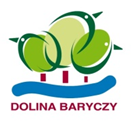 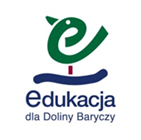 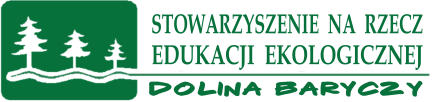 REGULAMIN REGIONALNEGO KONKURSU O DOLINIE BARYCZYEDYCJA XXV„Odkryj Dolinę Baryczy- projektowanie przez dzieci i młodzież szkolną wycieczek                          po regionie”w ramach Wyjątkowych Inicjatyw Edukacyjnych  2022 (WIE VI edycja)Organizator konkursu:  Stowarzyszenie na Rzecz Edukacji Ekologicznej „Dolina Baryczy”,                 pl. Ks. E. Waresiaka 7, 56-300 MiliczKoordynator WIE: Stowarzyszenie „Partnerstwo dla Doliny Baryczy”Partnerzy: Nadleśnictwa Milicz, Antonin, Żmigród, Dolnośląski Zespół Parków Krajobrazowych, Fundacja Doliny Baryczy, Stowarzyszenie Ekologiczne „Etna”, Fundacja Ekorozwoju,  Bank Spółdzielczy w Miliczu, samorządy gmin i powiatów regionu Dolina Baryczy W tej edycji motywem przewodnim będzie zainteresowanie dzieci i młodzieży szkolnej (kl IV-VI i VII-VIII oraz szkół ponadpodstawowych, regionem Dolina Baryczy jako atrakcyjnego obszaru turystycznego oraz rekreacyjnego. Cele edukacyjne konkursu jest poznawanie walorów przyrodniczych i historycznych regionu Doliny Baryczy, podnoszenie świadomości ekologicznej wśród uczniów szkół podstawowych  i szkół ponadpodstawowych,  pobudzanie zainteresowań dotyczących miejsca zamieszkania w tym dziedzictwa kulturowego i przyrodniczego naszego regionu. Cele  wychowawcze konkursu:•	nawiązanie współpracy pomiędzy autorami pracy i szukanie informacji i wsparcia wśród lokalnych instytucji i organizacji. •	Pobudzenie zaangażowania w poznawanie swojego regionu i przez to poczucie odpowiedzialności za miejsce w którym mieszkają (ochrona środowiska, różnorodność gatunkowa, dbałość o czystość itp.)•	zachęcenie do zwrócenia uwagi na atrakcje turystyczne regionu, osobliwości przyrody i wartości historyczne, budowanie tożsamości regionalnej•	rozwój pasji i odkrywanie  twórczych zdolności u uczniówNabywanie przez uczniów umiejętności:-  zbieranie materiałów, informacji, korzystanie z różnorodnych źródeł -  wykonywanie zdjęć i ich obróbka w celu zamieszczenia na portalu edukacyjnym (muszą spełniać określone standardy)-  planowanie wycieczek - pozwoli to również lepiej poznać okolice swojego zamieszkania, atrakcji turystycznych, miejsc noclegowych, lokalnej gastronomii- promowanie regionu Dolina Baryczy jako destynacji dla turystów i mieszkańców w różnym wieku korzystanie z aplikacji turystycznej www.dolinabaryczy.travel oraz przewodników i mapAdresatami zadania są: uczniowie szkół podstawowych (kl IV-VIII) i  szkół ponadgimnazjalnych z regionu Doliny Baryczy (gmina Milicz, Krośnice, Cieszków, Żmigród, Twardogóra, Odolanów, Przygodzice, Sośnie) oraz ze szkół spoza obszaru uczestniczących w PROGRAMIE Edukacja dla Doliny BaryczyPraca konkursowa I grupa wiekowa- uczniowie szkól podstawowych – kl IV-VI II grupa wiekowa- kl. VII-VIII oraz  uczniowie szkół ponadpodstawowychPraca konkursowa ma zachęcać do zwrócenia uwagi na ciekawe miejsca, które zostały zidentyfikowane w aplikacji https://www.dolinabaryczy.travel/   a także odkrytych przez młodzież.Konkurs odbywa się zdalnie, prace konkursowe zamieszczane są na portalu edukacyjnym www.edukacja.barycz.pl, komisja konkursowa ocenia prace zdalnie poprzez aplikację na portalu udostępnioną przez organizatora powołanym ekspertom.Prace konkursowe-- zakres merytoryczny:-  uczniowie kl. IV-VI – w formie prezentacji multimedialnej, fotoreportażu lub plakatu wraz z opisem-  zaplanowanie i wykonanie opracowania programu wycieczki 1- dniowej z wykorzystaniem własnych zdjęć, rysunków. Pracę i zdjęcia należy zamieścić jako załączniki na portalu.- młodzież kl VII-VIII i szkół ponadpodstawowych – wykonanie propozycji wycieki 2- dniowej w oparciu o formularz opracowany dla tworzenia profesjonalnej oferty turystycznej na portalu https://www.dolinabaryczy.travel/ (udostępnionej przez Stowarzyszenie Partnerstwo dla Doliny Baryczy”) wypełniony formularz należy zamieścić jako załącznik, dodatkowo załączyć własnego autorstwa zdjęcia z proponowanych miejscPrace konkursowe należy przygotować zamieścić na ogólnodostępnym portalu edukacyjnym www.edukacja.barycz.pl ,w zasobach bazy wiedzy WIE (Wyjątkowe Inicjatywy Edukacyjne) zgodnie z instrukcją Laureatami konkursu będą uczniowie,  którzy zajmą I,II, III miejsce w danej kategorii wiekowej  ( I i II grupa wiekowa)W sytuacji uzyskania takiej samej liczby punktów, komisja zastrzega możliwość przyznania  równoległych miejsc lub nie przyznania np. miejsca III.        Prace mają być wykonane indywidualnie lub max 2-osobowe zespoły, Prace powinny zawierać oryginalny tytuł, w opisie :program wycieczki i uzasadnienie dlaczego autor wybrał taki przebieg i miejsca do zwiedzenia/poznania,  rysunki lub zdjęcia wykonane przez autora, teksty ze wskazanie źródeł informacji.                     Z każdej zgłoszonej szkoły do finału komisja szkolna  kwalifikuje max. po 3 prace z danej grupy wiekowej (dla I i II grupy wiekowej)  prace te należy zamieścić na portalu edukacyjnymUWAGA! Instrukcja dotycząca zamieszczania prac konkursowych, tekstu i rysunków oraz  zdjęć jest zamieszczona na portalu www.edukacja.barycz.pl w zakładce instrukcje zamieszczania prac WIE http://edukacja.barycz.pl/files/?id_plik=370 Przy opracowywaniu prac konkursowych można skorzystać z materiałów i rysunków na portalu  www.edukacja.barycz.pl oraz własnych rysunków, tekstów i zdjęć.Przed zamieszczeniem w serwisie edukacja.barycz.pl  prace konkursowe będą weryfikowane przez organizatora  pod kątem poprawności tj.  właściwego wpisanego tytułu pracy : WIE 2022_tytuł  pracy_ Regionalny Konkurs o Dolinie Baryczy, imię i nazwisko autora_ klasa_szkołazamieszczenie metryczki i krótkiego opisu pracypoprawnego załączenia pracy oraz  tekstu w word. (załączniki)Praca zamieszczona na portalu powinna być poprawna ortograficznie,  stylistycznie i  merytorycznie (odpowiada autor pracy i opiekun) Na etapie III (zamieszczania) –   Uwaga! W załącznikach należy zamieścić oprócz pracy konkursowej, osobno  tekst opracowany przez autora/ ów  pracy  zapisany w word (do zliczenia znaków ze spacjami)  nie będziemy liczyć znaków użytych do tytułu pracy, autora i szkoły oraz bibliografii/ źródeł informacji.  Szczegóły dotyczące liczby znaków w pracy konkursowej  oraz formularz opisu wycieczki wyślemy zgodnie ze zgłoszeniami dla opiekunów uczniów po 20 września.Załączamy również zgodę /oświadczenie autora pracy. Prace, które nie zostaną poprawione w ciągu max 3 dni nie będą zatwierdzone i jednocześnie dopuszczone do konkursu. Jeżeli będzie prawidłowo, ekspert zaakceptuje do oceny merytorycznej. UWAGA! Ekspert nie będzie ingerował w treści merytoryczne i logistyczne pracy, gdyż to będzie przedmiotem oceny komisji konkursowej.Laureatami konkursu będą uczniowie,  którzy zajmą I,II, III miejsce w danej kategorii wiekowej         ( I i II grupa wiekowa)W sytuacji uzyskania takiej samej liczby punktów,  komisja zastrzega możliwość przyznania  równoległych miejsc lub nie przyznania np. miejsca III.Nagrody dla laureatów- autorów prac konkursowych: publikacje, pomoce edukacyjne o regionie Dolina Baryczy i sprzęt turystycznyKomisja konkursowa oceniająca –prace finalistów, zamieszczone na portalu edukacyjnym, powołana zostanie przez organizatora w konsultacji z koordynatorem WIE, będzie składała się z ekspertów w zakresie tematyki konkursu, przedstawicieli partnerów, osób  zajmujących się edukacją ekologiczną, opracowywaniem materiałów promocyjnych Kryteria oceny:samodzielność wykonania pracy (własne rysunki, zdjęcia, teksty, zielniki itp.)logika  (przejrzystość, jasność i zrozumiałość  dla uczestników)ocena treści merytorycznych (poprawność merytoryczna, powiązana z tematyką dotyczącą celów edukacyjnych konkusu)jakość/ w tym szata graficzna, poprawność językowa, estetyka, podanie źródeł informacjiciekawa forma pracy (pomysłowość, kreatywność, wyjątkowość itp.)Przebieg konkursu:Terminarz: zaproszenie do udziału – mailem do szkół DB wysłanie regulaminu konkursu  oraz zamieszczenie na portalu www.edukacja.barycz.pl   -do 1 lipca 2022 r zgłoszenie szkół – karty zgłoszenia (w załączeniu) – ze szkół zainteresowanych udziałem w konkursie do 20 września 2022r- nauczyciele za zgoda dyrektora szkoły , wysyłają mailem lub pocztą na adres organizatora, Opiekunom uczniów wyślę formularz pracy konkursowej oraz szczegóły dotyczące ilości znaków.I etap konkursu - szkolny  przygotowywanie prac konkursowych w szkołach (indywidualnie lub w 2-osobowych zespołach) pod opieką nauczycieli- komisje szkolne- wybranie max. 3 najlepszych prac z każdej kategorii wiekowej i  zamieszczenie na portalu www.edukacja.barycz.pl  do 20 października 2022. Weryfikacja formalna prac do 30 października 2022.II  etap międzywojewódzki-. ocena prac konkursowych przez powołaną ekspercką komisję - przedstawiciele partnerów, osoby zajmujące się edukacją ekologiczną, opracowywaniem materiałów promocyjnych  w terminie  do 19 listopada 2022r.Do 25 listopada wyniki konkursu oraz zaznaczone najlepsze prace na portalu www.edukacja.barycz.pl.Podsumowanie konkursu:W zależności od sytuacji, podsumowanie konkursu odbędzie się w Sali konferencyjnej Centrum Aktywności Lokalnej w Miliczu lub w sytuacji gdy nie będziemy mogli się spotkać-  dyplomy, podziękowania i nagrody dla laureatów i finalistów konkursu zostaną wysłane pocztą do szkół lub będą do odebrania u organizatora.UWAGA! Regionalny Konkurs o Dolinie Baryczy – edycja XXV- „Baryczy „Odkryj Dolinę Baryczy- projektowanie przez dzieci i młodzież szkolną wycieczek po regionie”” zostanie tak jak w poprzednich edycjach, zgłoszony do Kuratorium Oświaty w celu zamieszczenia w wykazie  zawodów wiedzy, artystycznych i sportowych, organizowanych przez kuratora lub inne podmioty działające na terenie szkoły, które mogą być wymienione na świadectwie ukończenia szkoły podstawowej oraz miejsc uznanych za wysokie (I,II,III miejsce) w  roku szkolnym 2022/2023  jako konkurs o zasięgu wojewódzkim.Zapewnia to uczniom, którzy zostali laureatami konkursu dodatkowe punkty rekrutacyjne do szkół ponadpodstawowych oraz staranie się np. o stypendium Burmistrza Gminy Milicz.Konkurs jest również wpisany w Wyjątkowe Inicjatywy Edukacyjne (WIE) i wspierany przez Partnerstwo dla Doliny Baryczy.Relacja z przebiegu konkursu oraz wyniki zostaną zamieszczone na portalu www.edukacja.barycz.pl                 w zakładce wydarzenia oraz w lokalnej prasie.Konkurs ma charakter niekomercyjny i bezpłatny, uczniowie ze szkół Doliny Baryczy będący adresatami konkursu mają równy dostęp. Organizacja konkursu i nagrody pokryte ze środków projektów oraz dzięki wsparciu partnerów i nieodpłatnej pracy członków komisji konkursowej oraz przedstawicieli  Stowarzyszenia na rzecz Edukacji Ekologicznej Dolina Baryczy Terminy poszczególnych etapów z powodów niezależnych mogą ulec zmianie  informacje będą na bieżąco wysyłane do szkół, które zgłosiły udział w konkursie)ZAPRASZAMY!     Zespół Organizacyjny Konkursu:   Stowarzyszenie na Rzecz Edukacji Ekologicznej „Dolina Baryczy’ -  nauczyciele przyrodnicy i historycy.  Informacji udziela: Zofia Pietryka tel. 606 316 128 lub mail zofiapietryka@op.plWAŻNE!    Przy zamieszczaniu na portalu zasobu w bazie Wiedzy/WIE należy zamieścić :Krótki opis dotyczący pracy (krótkie uzasadnienie dlaczego autor/autorzy  wykonali taką pracę,  czego dotyczy – jaka tematyka została poruszona , zachęcenie do obejrzenia waszej pracy konkursowej )Metryczka 1.Tytuł pracy: 2. Szkoła: 3. Imię i nazwisko nauczyciela - opiekuna ucznia:4. Źródła materiałów wykorzystanych przy pracy: 5. Czy w pracy zostały wykorzystane własne materiały (zdjęcia, rysunki, teksty itp.)?  Jeżeli tak to jakie?W załącznikach: pracę konkursową oraz  tekst opracowany przez autora/ ów  pracy  zapisany w word +zgoda oświadczenie autoraOrganizator zobowiązuje się do ochrony powierzonych mu danych osobowych przez placówki zgłaszające uczestników zgonie z Rozporządzeniem Parlamentu Europejskiego i Rady (UE) 2016/679 z dnia 27 kwietnia 2016 r. w sprawie ochrony osób fizycznych w związku z przetwarzaniem danych osobowych i w sprawie swobodnego przepływu takich danych oraz uchylenia dyrektywy 95/46/WE (RODO) oraz Ustawą o ochronie danych osobowych z dnia 10 maja 2018r (Dz.U. z 2018r. poz. 1000).Imię i nazwisko autora pracy :Jakie zadania wykonywał przy pracy konkursowej?